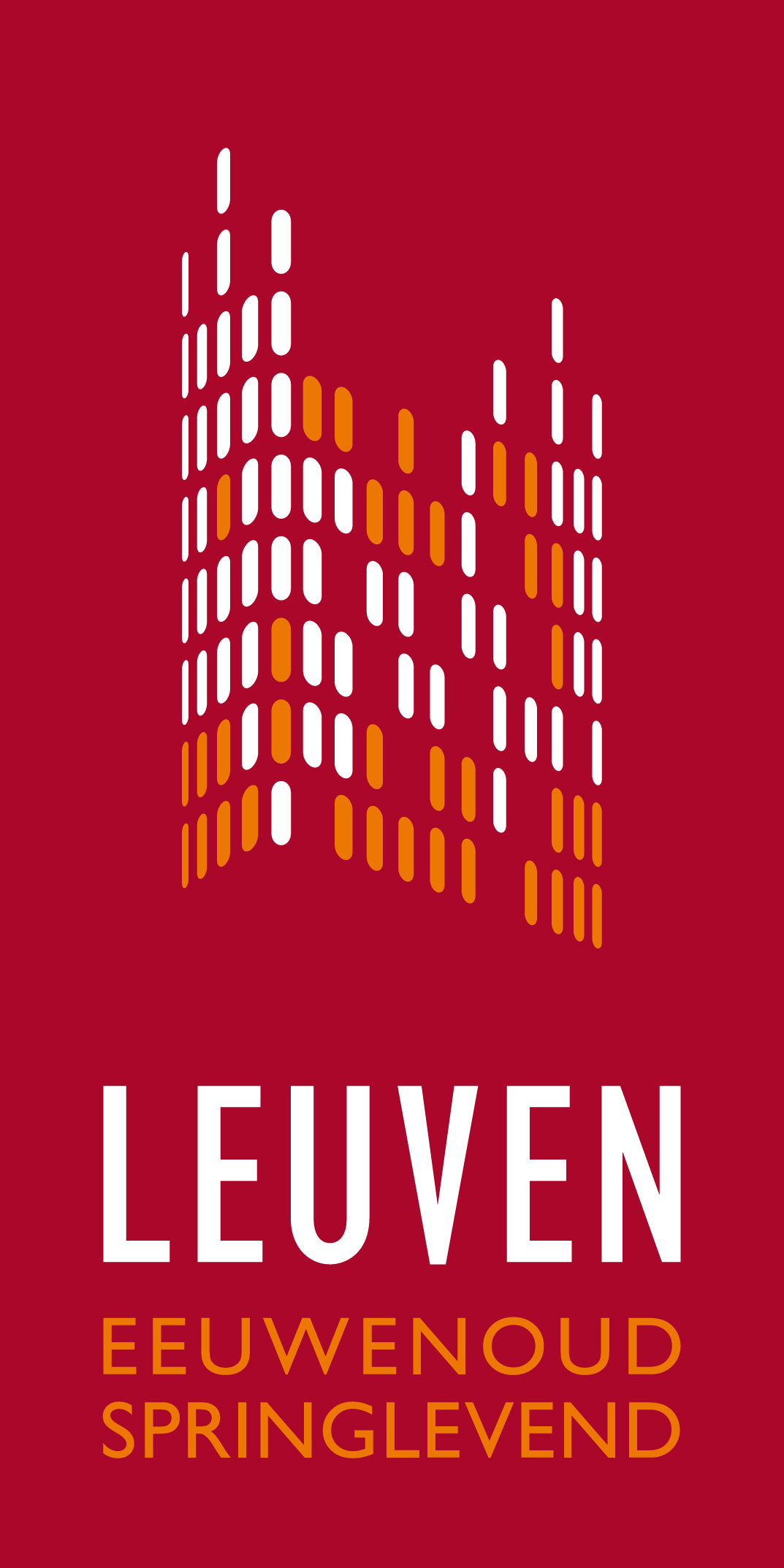 Naam verantwoordelijke project Groenplaats: 	Hoedanigheid (school/oudervereniging/…) : 	e-mail:	telefoon:	School:	 met schoolnummer*: 	*ook te vinden via http://www.ond.vlaanderen.be/onderwijsstatistieken/Straat en nummer: 	Postcode en gemeente: 	Website: 	Directeur/-trice: 	Rekeningnummer: 	Op naam van de school / op naam van*: 	
*schrappen wat niet pastGemachtigde van de rekening: 	GEGEVENS SCHOOL:JA  /  NEE* : Tussenkomst in de erelonen van een door de stad goedgekeurde tuin-/landschapsarchitect voor ondersteuning bij het ontwerp en de opvolging van het project.           JA  /  NEE* : Tussenkomst in de kosten van de realisatie van een goedgekeurd ontwerp.JA  /  NEE* : De buitenruimte wordt opengesteld voor gedeeld gebruik.*schrappen wat niet pastWie is betrokken bij:HET ONTWERP VAN DE VERGROENING VAN DE BUITENRUIMTE: :Interne betrokkenen (directie, leerkrachten, ander personeel, leerlingen, ouders, …):Externe betrokkenen (tuin-/landschapsarchitect, Regionaal landschap, INL, (natuur)verenigingen, stadsdienst, buurt…):Op welke manier worden zij betrokken:Wie is betrokken bij:DE UITVOERING VAN DE VERGROENING VAN DE BUITENRUIMTE:Interne betrokkenen (directie, leerkrachten, ander personeel, leerlingen, ouders, …):Externe betrokkenen (Regionaal landschap, INL, (natuur)verenigingen, stadsdienst, buurt …):Op welke manier worden zij betrokken:Wie is betrokken bij:DE NAZORG VAN DE VERGROENING VAN DE BUITENRUIMTE (ook tijdens de schoolvakanties):Interne betrokkenen (directie, leerkrachten, ander personeel, leerlingen, ouders, …):Externe betrokkenen (Regionaal landschap, INL, (natuur)verenigingen, stadsdienst, buurt…):Op welke manier worden zij betrokken:Voor een toelage: tussenkomst in de erelonen van een door de stad goedgekeurde tuin-/landschapsarchitect voor ondersteuning bij het ontwerp en de opvolging van het project: - Een plattegrond met de uitgangssituatie en foto’s van verschillende hoeken van het huidige terrein.- Toelating of overeenkomst met de eigenaar van het terrein indien niet in eigendom van de school. - Offerte van de erelonen van de tuin-/landschapsarchitect voor ondersteuning bij het ontwerp en de opvolging van het project. Voor een toelage: tussenkomst in de kosten van de realisatie van een goedgekeurd ontwerp:- Het definitieve ontwerpplan- Een gedetailleerde begroting met offertes en financieringsplan (eigen inbreng, externe middelen, bijkomende subsidies, ..)- Toelating of overeenkomst met de eigenaar van het terrein indien niet in eigendom van de school. Aanvraag gedaan te Leuven op 	Ondergetekenden verklaren kennis genomen te hebben van de bepalingen van het toelagereglement voor het project ‘Groenplaats’ voor Leuvense scholen.De aanvrager, verantwoordelijke voor het project	De directeur/-triceAANVRAGER:GEGEVENS SCHOOL:AANVRAAG  TOELAGE:PARTICIPATIE BETROKKENEN:TOE TE VOEGEN BIJLAGEN: